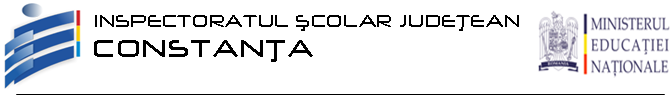 ACTIVITĂŢI DESFĂŞURATE CU OCAZIA ZILEI MONDIALE A EDUCAŢIEINr. crt.Instituţie/Unitate de învățământActivitateaData, ora și locul desfășurăriiNumăr estimativ de participanți1.Inspectoratul Școlar Județean Constanța Spectacol de balet „Cenuşăreasa”Joi, 2 oct. 2014Teatrul Oleg Danovski, orele 19,00100 1.Inspectoratul Școlar Județean Constanța„Eveniment sportiv pentru toți, pe douã roți”Sâmbătă, 4 oct.2014, Traseul Complex Perla Mamaia - zona hotelului Rex, ora 10:008501.Inspectoratul Școlar Județean Constanța Lansarea unui Consorţiu al firmelor de exerciţiu: „Educaţie prin firmele de exerciţiu"Vineri, 3 oct. 2014, la Colegiul Naţional de Artă „Regina Maria", ora 10.00502.Școala Gimnazială nr 7 „Remus Opreanu”  ConstanțaSpectacol de balet „Cenuşăreasa”Joi, 2 oct. 2014Teatrul Oleg Danovski, orele 19,00302.Școala Gimnazială nr 7 „Remus Opreanu”  ConstanțaCompuneri reflexive despre rolul cărții: „Cartea-obiect cultural”Vineri, 3 oct. 2014, lașcoală1002.Școala Gimnazială nr 7 „Remus Opreanu”  ConstanțaExpoziție produse finale proiect european„Colours of Europe”3-6 oct. 2014, la școală - CDI503.Școala Gimnazială Nr. 8 ConstanțaPanouri tematice/fotomontaj/afișe: Educație și educatori03.10.2014, orele 12.00, la şcoală703.Școala Gimnazială Nr. 8Dezbatere: „Oameni diferiți, șanse egale”02.10.2014, orele 12.00, la şcoală254.Școala Gimnazială Nr.11 „Dr. Constantin Angelescu” – ConstanțaExpoziție de desene – „Școala noastră= casa noastră”Vineri, 03.10.2014, interval orar: 10.45-11.30, la şcoală504.Școala Gimnazială Nr.11 „Dr. Constantin Angelescu” – ConstanțaExpoziție de desene: „Școala văzută de noi”Vineri, 03.10.2014, interval orar:10.45-11.30244.Școala Gimnazială Nr.11 „Dr. Constantin Angelescu” – ConstanțaConcurs desene/ colaje: „Școala viitorului”Vineri, 03.10.2014, interval orar: 9.50-10.35474.Școala Gimnazială Nr.11 „Dr. Constantin Angelescu” – ConstanțaDespre drepturile și îndatoririle copilului- „Ziua educației în școală”Vineri, 03.10.2014, interval orar: 8.00-8.45274.Școala Gimnazială Nr.11 „Dr. Constantin Angelescu” – ConstanțaMasa rotundă – „Rămas bun, nu pot, bine ai venit, voi reuși!”Vineri, 03.10.2014, interval orar: 11.30-12.15484.Școala Gimnazială Nr.11 „Dr. Constantin Angelescu” – ConstanțaExpoziție de desene – „Școala noastră= casa noastră”Vineri, 03.10.2014, interval orar: 10.45-11.30254.Școala Gimnazială Nr.11 „Dr. Constantin Angelescu” – ConstanțaExpoziție de desene- „Școala văzută de noi”Vineri, 03.10.2014, interval orar:10.45-11.30235.Şcoala Gimnazială Nr.12 „B.P. Haşdeu”, ConstanţaRealizarea unor semne de carte: „Suntem prietenii cărţii”03.10. 2014, interval orar: 10.00-11.00 (cls.0-IV), 16.00-17.00 ( cls.V-VIII),sala de clasă4006.Şcoala Gimnazială nr. 18 „Jean Bart” ConstanţaConcurs de postere cu tema „Ziua internaţională a educaţiei”; tehnici mixte (desen / pictură / colaj): „Ziua educaţiei”Sugestii de activităţi distincte (în funcţie de fiecare clasă): „Şcoala mea”, „Şcoala viitorului”, „Cum aş vrea să arate şcoala mea” etc. la care se pot adăuga propuneri ale elevilor.Concurs (lucru pe echipe): 2-3 octombrie 2014, pe clase, în funcţie de disponibilitatea profesorilor diriginţi sau de Educaţie plastică şi Educaţie tehnologică; Jurizare: 3 octombrie 2014, orele 15.00, Şcoala Gimnazială nr. 18 „Jean Bart” Constanţa; Anunţarea rezultatelor: 6 octombrie 2014;  Premierea: la o dată ulterioară, în cadru festiv507.Şcoala Gimnazială Nr.33 „Anghel Saligny”Ateliere de creaţie: „Sărbătorim ziua internaţională a educaţiei”3.10.2014/ ora 10.00-10.45/incinta şcolii2378.Școala Gimnazială „Lucian Grigorescu”, MedgidiaMasă rotundă „La mulți ani, iubite dascăl!”7 octombrie, laboratorul de Biologie al școlii, ora 1200608.Școala Gimnazială „Lucian Grigorescu”, Medgidia Oră de dirigenţie „Cartea, obiect cultural”7 octombrie, orele 1700 – 1800289.Şcoala  Gimnazială  „I.L.Caragiale”MedgidiaDesene  pe  asfalt: „Şcoala  ca  o  floare”03.10.2014,orele 9.00-12.00, şcoala gimnazială  „I.L.Caragiale”Medgidia709.Şcoala  Gimnazială  „I.L.Caragiale”MedgidiaRealizarea  revistei  clasei: „Şcoala,  prietena  mea”05.10.2014, la clasă559.Şcoala  Gimnazială  „I.L.Caragiale”MedgidiaExpoziţie  de  pictură: „Şcoala în  ochi  de  copil”05.10.2015, la şcoală759.Şcoala  Gimnazială  „I.L.Caragiale”MedgidiaCompuneri: „Şcoala  mea  dragă”05.10.2014, la clasă8010Şcoala„Constantin Brâncuşi”Medgidia„Educaţia- pasul nostru către viitor”6.10.2014, ora11:00,laboratorul de chimie al şcolii40 11.Şcoala Gimnazială Nr. 3, MangaliaFlori, cântec şi dans- daruri pentru dascălii noştri03.10 2014, ora 9, holul şcolii;30 11.Şcoala Gimnazială Nr. 3, MangaliaCompuneri şi poezii: „La mulţi ani,dascăl drag!”03.10 2014,ora 10, sală de clasă;21 11.Şcoala Gimnazială Nr. 3, MangaliaDesene: „Şcoala viitorului”03.10 2014,ora 10, sală de clasă;5011.Şcoala Gimnazială Nr. 3, MangaliaEcologizarea terenului din jurul şcolii: „Educaţie pentru mediu”03.10 2014,ora 9, curtea şcolii;28 11.Şcoala Gimnazială Nr. 3, MangaliaActivitate de întrajutorare a bătrânilor: „Educaţie pentru dezvoltarea personalităţii”03.10 2014,ora 9, Căminul de bătrâni;2512.Şcoala Gimnaziala Nr 1 SilişteaAteliere (desene,colaje): ,,Şcoala mea-Şcoala Europeană”03.10.2014/11:00-13:00/Săli de clasă80 12.Şcoala Gimnaziala Nr 1 SilişteaAteliere: ,,Dăscăliţa -în versuri şi culoare”03.10.2014/11:00-13:00/Săli de clasă81 12.Şcoala Gimnaziala Nr 1 SilişteaPrezentare tematica: ,,Ziua Educaţiei-Istoric”03.10.2014/11:30-12:00/Săli de clasă161 13.Şc. Gimnazială Nr. 1 CasteluDesene pe asfaltExpoziţie de pictură: „Culorile copilăriei”03.10.2014, intervalul orar 10:00-12:00-sala de clasă-curtea şcolii10013.Şc. Gimnazială Nr. 1 CasteluConcurs de cultură generală pe echipe: „Ai carte, ai parte!”03.10.2014, intervalul orar 12:00-13:00-sala AEL25 13.Şc. Gimnazială Nr. 1 CasteluMeci de baschet profesori – elevi: „Să câştige cei mai buni!”03.10.2014, intervalul orar 11:00-12:00-terenul de baschet20 13.Şc. Gimnazială Nr. 1 CasteluJocuri distractive în aer liber: „Facem sport şi ne distrăm”03.10.2014, intervalul orar 10:00-11:00-curtea şcolii5013.Şc. Gimnazială Nr. 1 CasteluVizionare film: „Educaţia în vremuri trecute”03.10.2014, intervalul orar 10:00-12:00-sala de clasă36 14.Școala Gimnazială “Ion Ghica”, TortomanMoment poetic- recităriCreații literare: „Dascălului meu”03.10.2014, intervalul 11.00-12.00, sala de clasă45 14.Școala gimnazială “Ion Ghica”, TortomanCreație plastică: „Școala mea”03.10.2014, intervalul 11.00-12.00, sala de clasă66 14.Școala Gimnazială “Ion Ghica”, TortomanÎntreceri sportive, jocuri: „Minte sănătoasă în corp sănătos”03.10.2014, intervalul 8.00-10.00, terenul de sport11114.Școala Gimnazială “Ion Ghica”, TortomanAudiție- cântece pentru școlariVizionare pptMachetă- „Școala mea” , “Sunt vesel școlar”03.10.2014, intervalul 11.00-12.00, sala de clasă45 14.Școala Gimnazială “Ion Ghica”, TortomanColaje, picturi, machete: „Școala , loc al educației”03.10.2014, intervalul 11.00-12.00, sala de clasă84 14.Școala Gimnazială “Ion Ghica”, TortomanDesene pe asfaltAudiție- cântece pentru preșcolari „Ce este grădinița pentru mine?”03.10.2014, intervalul 11.00-12.00, sala de clasă și curtea grădiniței70 15.Şcoala Gimnazială Nr. 1 Cuza VodăConcurs de desene : „Orice copil are dreptul la educaţie”06.10.2014, ora 8.00-8.45Sala de clasă2015.Şcoala Gimnazială Nr. 1 Cuza VodăActivitate de informare: „Educaţia în lume”06.10.2014, ora 10.45-11.30Sala de clasă2216.Școala Gimnazială nr. 1 Târgușor„Cartea-leac pentru suflet”03.10.2014 ora 13 Biblioteca comunală2216.Școala Gimnazială nr. 1 Târgușor„O carte în miniatură”02.10.2014 ora 11 sala de clasă2317.Școala Gimnazială,,George Enescu "NăvodariVizionare film –,,To Sir, with Love",,Educație şieducatori" ­1.10 2014,ora 17- 18ora ­183218.Şcoala Gimnazială ”Nichita Stănescu” Mereni – structura GPN Mereni şi GPN Ciobăniţa Activitate sportivă „Jocuri distractive”8-10, GPN Mereni57 18.Şcoala Gimnazială ”Nichita Stănescu” Mereni – structura GPN Mereni şi GPN CiobăniţaDesene pe asfalt 10-12, GPN Mereni5018.Şcoala Gimnazială ”Nichita Stănescu” Mereni– structura GPN Osmancea Activitate cultural-artistică: Cântece şi poezii - serbare8-10, GPN Osmancea26 18.Şcoala Gimnazială ”Nichita Stănescu” Mereni– structura GPN OsmanceaActivitate cultural-artistică: Şezătoare cu mămici şi preşcolari10-12, GPN Osmancea2518.Şcoala Gimnazială ”Nichita Stănescu” MereniActivitate cultural-artistică: Şcoala în culoare 8-10, Şcoala Mereni129 18.Şcoala Gimnazială ”Nichita Stănescu” MereniActivitate sportivă: Jocurile şcolii10-12, Mereni5018.Scoala Gimnazială ”Nichita Stănescu” Mereni– structura Şcoala primară nr.1 Osmancea Activitate cultural-artistică: Şcoala în culoare 8-10, Osmancea18 18.Scoala Gimnazială ”Nichita Stănescu” Mereni– structura Şcoala primară nr.1 OsmanceaActivitate sportivă: Jocurile şcolii10-12, Osmancea2518.Scoala Gimnazială ”Nichita Stanescu” MereniParteneriat şcoală- familie- comunitate 11-12, Mereni2518.Şcoala Gimnazială ”Nichita Stănescu” MereniActivitate cultural-artistică: Şcoala în culoare şi cuvânt 12-14, Mereni129 19.Școala Gimnazială  „Dan Spătaru” AlimanProfesor pentru o zi!La unitatea şcolară5020.Școala Gimnazială Nr. 1 Cernavodă Concurs desene pe asfalt:„Școala viitorului”La unitatea şcolară25Școala Gimnazială Nr. 1 Cernavodă Concurs de cultură generală „Educația în mileniul al III - lea”La unitatea şcolară2521.Școala Gimnazială Nr.1 DorobanțuRealizarea și prezentarea unor pliante despre educație: ,,Școala în viziunea celor mici”3.10.2014- la şcoală, interval orar10.00-11.005021.Școala Gimnazială Nr.1 DorobanțuPictură, desen, colaj în tehnici la alegere: ,,Educație-educator-educat”3.10.2014- la şcoală, interval orar11.00-12.0010021.Școala Gimnazială Nr.1 DorobanțuAudiție/interpretarea unor cântece despre școală: ,,Școala de azi, școala de mâine”3.10.2014- la şcoală, interval orar10.00-11.003521.Școala Gimnazială Nr.1 DorobanțuCompuneri/concursuri de cultură generală: ,,O întâmplare din vacanță,,/,,Să fii cel mai bun!”3.10.2014- la şcoală, interval orar12.00-13.006021.Școala Gimnazială Nr.1 DorobanțuMasă rotundă si aplicare chestionar  cu elevii, pe tema violenței în mediul școlar și elaborarea unor strategii                            comune de combatere:,,Să exmatriculăm violența din școala noastră!”3.10.2014- la şcoală, interval orar12.00-13.002222.Colegiul Agricol Poarta AlbăPrezentare PPTZiua Mondiala a Educaţiei5.10.2014 –ora 12.00, Centrul de Documentare şi Informare al Colegiului2523.Liceul Tehnologic de Electrotehnică şi TelecomunicaţiiActivitate cultural-artistică „Şcoala – ieri şi azi”2 octombrie/ biblioteca liceului (desfăşurarea concursului)/interval orar 11:00-13:006 octombrie/ realizarea unei expoziţii1524.Liceul Tehnologic „C.A. Rosetti”Concurs „Educație, cultură și turism”4.10.2014,ora 12, sala festivități10025.Liceul Tehnologic ,,Ion Podaru”OvidiuDezbatere/film: ,,Istoricul școlilor din localitatea Ovidiu”06.10.2014/12.00-13.00/laboratorul multimedia2025.Liceul Tehnologic ,,Ion Podaru”OvidiuDonație de carte și rechizite școlare: Ziua educației03.10.2014/08.00-12/ Liceul Tehnologic ,,Ion Podaru”Ovidiu4025.Liceul Tehnologic ,,Ion Podaru”OvidiuConcurs de postere: ,,Rolul educației în viața noastră”06.10.2014/13.00-14.00/ laboratorul multimedia1225.Liceul Tehnologic ,,Ion Podaru”OvidiuSesiune de prezentări power point: ,,Modele de educație în istorie”06.10.2014/14.00-15.00/laboratorul multimedia1226.Liceul Tehnologic ,,I. C. Brătianu” Nicolae BălcescuRealizarea de postere și desene: ,,Eu și școala mea”Vineri, 03.10.2014ora 10:00-10:45sala de clasă2326.Liceul Tehnologic ,,I. C. Brătianu” Nicolae BălcescuVizionarea desenului animat „Scufița Roșie” Vineri, 03.10.2014, ora 10:55-11:40Sala de clasă2426.Liceul Tehnologic ,,I. C. Brătianu” Nicolae BălcescuIntonare de cântecele și recitare de poezii cu tematică: ,,Sunt un copil educat!”Vineri, 03.10.2014, ora 10:55-11:40Sala de clasă4226.Liceul Tehnologic ,,I. C. Brătianu” Nicolae BălcescuDesene pe asfalt: ,,Sunt mândru de școala mea!”Vineri, 03.10.2014, ora 10:55:11-40Curtea școlii19 26.Liceul Tehnologic ,,I. C. Brătianu” Nicolae BălcescuDesfășurarea unor jocuri și ștafete sportiveVineri, 03.10.2014, ora 10:55-11:10Curtea școlii4226.Liceul Tehnologic ,,I. C. Brătianu” Nicolae BălcescuAtelier de pictură finalizat cu expoziția lucrărilor: ,,Chipul dascălului meu”Vineri, 03.10.2014, ora 10:55-11:40Sala de clasă4426.Liceul Tehnologic ,,I. C. Brătianu” Nicolae BălcescuConcurs transdisciplinar (lb. română, engleză franceză, matematică, fizică, geografie, istorie, biologie, ed. plastică /tehnologică): ,Să știm despre lume”-cu echipaje mixte formate din elevii claselor V-VIIIVineri, 03.10.2014, ora 11:30-12:30Sala de clasă3027.Colegiul Tehnic„Nicolae Titulescu” MedgidiaZiua Internaţională a cadrelor didactice12:00 – 13:00, laborator6028.Liceul Teoretic Murfatlar Concurs: ,,Bunele maniere”3.10.2014, interval orar: 10.30-12.30,Sala mică de sport  80 28.Liceul Teoretic MurfatlarConcurs de creaţii literare: ,,Creaţie în educaţie”3.10.2014, interval orar: 10.30-12.30,Sala de clasă50 28.Liceul Teoretic MurfatlarDezbatere: ,,Sportul ne ţine în formă”3.10.2014, interval orar:10.30-12.30,Sala de clasă20 28.Liceul Teoretic Murfatlar Concurs: ,,Imaginea profesorului în literatură”3.10.2014, interval orar: 10.30-12.30,Sala de clasă50 28.Liceul Teoretic MurfatlarDesene pe asfalt: ,,Educaţie şi creativitate”3.10.2014, interval orar: 8.00-10.0040 28.Liceul Teoretic MurfatlarCreaţii literare: ,,Şcoala mea-Arc peste timp”3.10.2014, interval orar: 8.00-10.005029.Colegiul Naţional ,,Mihai Eminescu”Panou aniversarExpozitie, prezentare PPT: Şcoala în lume:Maxime şi citate despre educaţie3. 10. 2014, holul şcolii, Sala 365029.Colegiul Naţional ,,Mihai Eminescu”Workshop „Educaţia în lume”3. 10. 2014, sala 365029.Colegiul Naţional ,,Mihai Eminescu”Dezbatere: „Elevii despre educaţie”3. 10. 2014, sala 3610 29.Colegiul Naţional ,,Mihai Eminescu”Concurs postere „Omul cu educaţie vs omul fără educaţie”3. 10. 2014, ora 12, sala 3630.C.Ș.E.I ”Delfinul”ConstanțaRealizarea unui panou al clasei cu imagini din povești: „Așa da, așa nu!”03.10.2014, interval orar: 10.15/11.00Sala de clasă1530.C.Ș.E.I ”Delfinul”ConstanțaExpoziție de desene, pictură, colaj: „Fantezie și culoare”03.10.2014, interval orar: 10.15/11.00Ludotecă2030.C.Ș.E.I ”Delfinul”ConstanțaActivități de mișcare în echipă: „Minte sănătoasă în corp sănătos!”03.10.2014, interval orar: 10.15/11.00Curtea școlii1530.C.Ș.E.I ”Delfinul”ConstanțaDesene pe asfalt: „Eu și școala mea dragă”03.10.2014, interval orar: 13.15/14.00Curtea școlii1530.C.Ș.E.I ”Delfinul”ConstanțaRealizarea unui cod al bunelor maniere: „Un copil politicos”03.10.2014, interval orar: 13.15/14.00Ludotecă1030.C.Ș.E.I ”Delfinul”ConstanțaReguli de comportare civilizată: „Să fim civilizați pe stradă”03.10.2014, interval orar: 13.15/14.00Parcul Tăbăcăriei1031.Grădinița „Panseluța” din Cernavodă Concurs lucrări practice în echipe: „Grădinița mea”La grădiniţă5032.Grădiniţa P.P.Nr.53 ConstanţaExpoziţie de pictură: „Chipul dacălului meu!”06.10.14- ora 10.00-grădiniţă4032.Grădiniţa P.P.Nr.53 ConstanţaConfecţionare de cărţi: „Cartea mea de colorat”06.10.14-ora 09.00-grădiniţă4032.Grădiniţa P.P.Nr.53 ConstanţaMasă rotundă „O zi din viaţa copilului”02.10.14- ora 17.00- grădiniţă5032.Grădiniţa P.P.Nr.53 ConstanţaMoment artistic „Grădiniţă mea iubită”03.10.14-ora 10.00- grădiniţă2533.Grădiniţa P.P. „Lumea copiilor”PPT şi Concurs de cunoştinţe generale între grupe de acelaşi nivel de vârstă: „Educaţia, ieri şi azi”06.10.2014/ora 10:00-12:00 Grădiniţa P.P. „Lumea copiilor”15034.Şcoala Gimnazială Nr.30 „Gh. Ţiţeica”Dezbatere: „Educaţia în viitor”5.10.2014, interval orar: 12.00-14.00Sala de clasă5034.Şcoala Gimnazială Nr.30 „Gh. Ţiţeica”Confecţionare postere: „Şcoala mileniului al III-lea”5.10.2014, interval orar: 12.00-14.00Sala de clasă6034.Şcoala Gimnazială Nr.30 „Gh. Ţiţeica”Comunicări / eseuri / referate: „Şcoala, trecut, prezent, viitor”5.10.2014, interval orar: 11.00-12.00Sala de clasă2535.Colegiul Comercial „Carol I”Importanța  rolului educatorului în modelarea personalității tinerilor.Diseminarea de  informații referitoare la importanța educației.29.09.2014, la unitatea şcolară15035.Colegiul Comercial „Carol I”    Activitate de ecologizare în perimetrul și în curtea școli. 30.09.2014, la unitatea şcolară10035.Colegiul Comercial „Carol I”Concurs de eseuri. „Scrisoare către profesorul meu drag”1.10.2014, sala de clasă5035.Colegiul Comercial „Carol I”Ora de teatru : „Și teatrul este o școală!”Preselecția pentru echipa de teatru a școlii.2.10.2014, la unitatea şcolară10035.Colegiul Comercial „Carol I”„Știință, creativitate și abilități Practice” (atelier confecționare diferite produse/materiale didactice de către elevi.   „Să exmatriculăm violența din școala noastră!” (masă rotundă și aplicare de chestionare, pe tema violenței școlare și elaborarea unor strategii   comune de combatere).Premierea celei mai frumoase scrisori, dedicate unui profesor drag.Festivitate de premiere.- „Educație prin firmele de exercițiu” (activitate organizată la propunerea ISJ) – în colaborare cu unități de învățământ - liceale tehnologice, precum și învățământ profesional3.10.2014, la unitatea şcolarăLa unitatea şcolarăLa unitatea şcolară- la Colegiul Naţional de Artă „Regina Maria", ora 10.0025036.Grădiniţa P.P. “Amicii”Educaţie ecologică – învăţăm să plantăm flori: “Flori, frumoase flori”01.10.2014, Grădiniţa P.P. “Amicii”Ora 112536.Grădiniţa P.P. “Amicii”Educaţie pentru sănătate: “Sănătatea creşte odată cu mine”02.10.2014, Grădiniţa P.P. “Amicii”Ora 1032036.Grădiniţa P.P. “Amicii”Educaţie artistico-plastică – desene pe asfalt: “Desenăm, ne jucăm, învăţăm!”03.10.2014, Grădiniţa P.P. “Amicii”Ora 108536.Grădiniţa P.P. “Amicii”Activitate artistico-plastică: Culorile calde “Zâmbetul Toamnei”03.10.2014, Grădiniţa P.P. “Amicii”Ora 112336.Grădiniţa P.P. “Amicii”Activităţi out-door: “Prin mişcare şi prin sport creştem mari şi sănătoşi!”03.10.2014,Grădiniţa P.P. “Amicii”Ora 0932036.Grădiniţa P.P. “Amicii”Teatru de păpuşi: “Zâmbetul toamnei”03.10.2014, Grădiniţa P.P. “Amicii”Ora 1032036.Grădiniţa P.P. “Amicii”Activităţi out-door: “Eveniment sportiv pentru toţi, pe două roţi”04.10.2014, Hotel PerlaOra 9:302536.37.Colegiul Național Pedagogic ”Constantin Brătescu”, ConstanțaCântece despre grădiniță și școală în limba română și engleză: „Ne place la grădiniță”01.10. 2014, ora 11:30-12:00, Grădinița de aplicație1437.Colegiul Național Pedagogic ”Constantin Brătescu”, ConstanțaDesene reprezentând școala și importanța ei în viața elevilor de la învățământul primar: „Școala în ochii copiilor”02.10.2014, ora 13:30, Școala de aplicație3037.Colegiul Național Pedagogic ”Constantin Brătescu”, ConstanțaPrezentare de activități nonformale la care participă elevii de gimnaziu în timpul lor liber: „Cum mă recreez învățând.”02. 10. 2014, ora 11:30-12:30, CDI2537.Colegiul Național Pedagogic ”Constantin Brătescu”, ConstanțaDezbatere: „Educația din școală este suficientă pentru a reuși în viață”03.10.2014, ora 16:30-17:30, cabinetul de istorie2537.Colegiul Național Pedagogic ”Constantin Brătescu”, ConstanțaActivitate în parteneriat cu „Integral Edu”: „Școala- cel mai important lucru pentru o educație de calitate”01.10. 2014, ora 8:30-9:30, clasa aXIIa D, 02.10.2014, ora 13:30-14:30 clasa aXIIa C1538.Liceul Teoretic „Ioan Cotovu” HârşovaSimpozion aniversar: “130 de ani de la conferinţa învăţătorilor din Dobrogea” (20 august-5 septembrie 1884)3.10.2014, ora 10:00 – deschiderea festivă la sala de festivităţi a Primăriei oraşului HârşovaOrele 10:30 – comunicări ştiinţifice pe tema: „Momente din învăţământul hârşovean în contextul dobrogean”Orele 11:30 – „Să cunoaştem oraşul Hârşova”Vizite la: Muzeul Carsium, Cetatea Carsium (reconstituire), Geamia din 1812, Catedrala „Sf.Împ.Constantin şi Elena”, Mănăstirea „Prodomiţa” (în construcţie), Canaralele (rezervaţie naturală).20039.Şcoala Gimnazială „Viceamiral Ioan Murgescu”, Valu lui TraianCrosscurricular: “Cânt pentru şcoala mea!”03.10.20142039.Şcoala Gimnazială „Viceamiral Ioan Murgescu”, Valu lui TraianCerc literar: “La şcoală”03.10.201426 39.Şcoala Gimnazială „Viceamiral Ioan Murgescu”, Valu lui TraianTransdisciplinar: “Cartea, prietena mea”03.10.201423 39.Şcoala Gimnazială „Viceamiral Ioan Murgescu”, Valu lui TraianCerc literar: “Bun venit în clasa întâi!”03.10.201427 39.Şcoala Gimnazială „Viceamiral Ioan Murgescu”, Valu lui TraianPractică: “De la grădiniţă la şcoală”03.10.201427 39.Şcoala Gimnazială „Viceamiral Ioan Murgescu”, Valu lui TraianPractică: “Carte pentru educaţie”03.10.201424 39.Şcoala Gimnazială „Viceamiral Ioan Murgescu”, Valu lui TraianCerc literar: “Toamna se numără şi elevii”03.10.201425 39.Şcoala Gimnazială „Viceamiral Ioan Murgescu”, Valu lui TraianCerc literar: “Freamătul cărţii”03.10.201423 39.Şcoala Gimnazială „Viceamiral Ioan Murgescu”, Valu lui TraianCreaţie literară: “Cartea aleasă”03.10.201417 39.Şcoala Gimnazială „Viceamiral Ioan Murgescu”, Valu lui TraianActivitate artistică: “Slăvim educaţia prin cântec”03.10.201419 39.Şcoala Gimnazială „Viceamiral Ioan Murgescu”, Valu lui TraianActivitate creativă: “Bun venit la şcoala!”03.10.201427 39.Şcoala Gimnazială „Viceamiral Ioan Murgescu”, Valu lui TraianActivitate practic-aplicativă: “Educația copiilor de azi pentru oamenii de mâine”03.10.201430 39.Şcoala Gimnazială „Viceamiral Ioan Murgescu”, Valu lui TraianActivitate practică: “Semne de carte”03.10.201420 39.Şcoala Gimnazială „Viceamiral Ioan Murgescu”, Valu lui TraianActivitate practic-aplicativă”: “Educaţia, arta de a exista”03.10.201440 40.Liceul Tehnologic Topraisar"Poezii şi cântece în limba engleză"Sala de clasă27 Şcoala nr. 1 Biruinţa"Desene pe asfalt"2 oct. 2014, 13.30-14.30Curtea şcolii15 Şcoala Nr. 2 Moviliţa"Fii informat, fii educat!"6 oct.2014, 11.00-11.30, Curtea şcolii/ curtea grădiniţei20 Şcoala Nr. 2 Moviliţa"Educaţia de-a lungul istoriei"2 oct. 2014, 10.30-11.3020 Grădiniţa cu program normal-Topraisar" Cântăm, desenăm, învăţăm"4 oct.2014. 10.30-12.00Sala de grădiniţă şi terenul de joacă5041.Liceul Teoretic Negru VodăConcurs de postere: „Oameni mari în educație”3.10.2014 Liceul Teoretic Negru Vodă15042.Școala Gimnazială nr. 1 DarabaniConcurs de postere3.10.2014 Școala Gimnazială nr. 1 Darabani3043.Şcoala Gimnazială Nr.3 „Ciprian Porumbescu”Masă rotundă-dezbatere: „Educaţia de-a lungul timpului”3.10.2014 Bibliotecă4043.Şcoala Gimnazială Nr.3 „Ciprian Porumbescu”Expoziţie desene/artistico-plastică: “Un copil educat, un om puternic”3.10.2014, Şcoala23043.Şcoala Gimnazială Nr.3 „Ciprian Porumbescu”Creative –afişe: „Profesor pentru 5 minute”3.10.2014, laborator de informatică20